6.2 ŠKOLNÍ PROGRAM PROTI ŠIKANOVÁNÍZákladní škola Slezská Ostrava, Škrobálkova 51,příspěvková organizace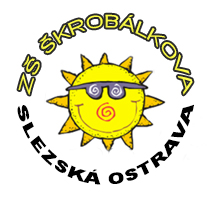 Program proti šikanováníProgram proti šikanování (dále jen PPŠ) vychází z Metodického pokynu ministra školství, mládeže a tělovýchovy k prevenci a řešení šikanování mezi žáky škol a školských zařízení. PPŠ je součástí školní preventivní strategie školy a minimálního preventivního programu.         Cílem programu je vytvořit ve škole bezpečné, respektující a spolupracující prostředí. PPŠ stanovuje smysluplnou strukturu programu prevence a řešení šikanování mezi žáky. Hlavní součástí programu je krizový plán, který eliminuje či minimalizuje škody v případě, že k šikanování ve školním prostředí dojde. Prevence šikany a její minimalizace souvisí s dobrou komunikací jednotlivých pracovníků školy. Organizace chodu školy musí umožňovat častou, pružnou a efektivní komunikaci o problémových jevech. Kdykoliv si někdo z pracovníků školy všimne příznaků nezdravých vztahů a nevhodného chování k některým žákům, neprodleně to sdělí třídnímu učiteli a školnímu metodikovi prevence, vedení školy. Každý řešený případ je nutné „dotáhnout“ – shrnout postupy a výsledky řešení a náležitě informovat zúčastněné strany. Charakteristika šikanyŠikanování je jakékoliv chování, jehož záměrem je ublížit, ohrozit nebo zastrašovat žáka, případně skupinu žáků. Spočívá v cílených a opakovaných fyzických a psychických útocích jedincem nebo skupinou vůči jedinci či skupině žáků, kteří se neumí nebo z nejrůznějších důvodů nemohou bránit. Zahrnuje jak fyzické útoky v podobě bití, vydírání, loupeží, poškozování věcí, tak i útoky slovní v podobě nadávek, pomluv, vyhrožování či ponižování. Může mít i formu sexuálního obtěžování až zneužívání. Nově se může realizovat také prostřednictvím elektronické komunikace jako tzv. kyberšikana, která zahrnuje útoky pomocí e-mailů, SMS zpráv, vyvěšováním urážlivých materiálů na internetové stránky apod. Šikana se projevuje i v nepřímé podobě jako demonstrativní přehlížení a ignorování žáka či žáků třídní či jinou skupinou spolužáků. Nebezpečnost působení šikany spočívá v její závažnosti, dlouhodobosti a nezřídka i v celoživotních následcích na duševní a tělesné zdraví oběti.Komponenty PPŠDr. M. Kolář uvádí ve svých publikacích věnujících se šikaně fakt, že účinný PPŠ má obsahovat několik komponent. Jsou to tyto vybrané:Společné vzdělávání pedagogů a supervize odborníků „zvenčí“: Společné vzdělávání pedagogů. Pracovníci školy se průběžně zúčastňují vzdělávacích seminářů, projektů a akcí. Informace a různé materiály předávají např. během metodických sdružení. V průběhu školního roku je doplňována školní knihovna odbornými publikacemi. Vytvoření užšího realizačního týmu v rámci školy: Na řešení šikany se podílejí: • Třídní učitelé • Školní metodik prevence • Výchovný poradce • Vedení školy • Vychovatelka (v případě, že žák je ve školní družině) Prevence v třídnických hodinách: Prevence není vázána pouze na třídnické hodiny, které má učitel dle svého uvážení zavedeny či nikoliv, ale probíhá celým vyučováním, kdy se učitel ve vhodné okamžiky zaměřuje na činnosti rozvíjející pozitivní vztahy a provádí zpětnou vazbu. Žáci jsou seznamováni s následujícími tématy a jsou u nich rozvíjeny dovednosti: • Co je a co není šikana. • Co je a co není „bonzování“. • Jakým způsobem se zastat oběti. • Jak vhodným způsobem vyhledat pomoc dospělého.Prevence ve výuce: zapojení do znalostních kompetencí žáků, jak 1., tak 2. stupně ZŠ.  Prevence ve školním životě mimo výuku (celodenní, víkendové akce,…): Stejně tak jak ve škole, tak i mimo ni, jsou si pracovníci školy vědomi důležitosti preventivního působení.Účinný ochranný režim (dozory, třídní pravidla, schránka důvěry,…) : Prevence ve školním životě mimo výuku (celodenní, víkendové akce,…) Stejně tak jak ve škole, tak i mimo ni, jsou si pracovníci školy vědomi důležitosti preventivního působení.Spolupráce s rodiči: Snahou školy je neustále zefektivňovat spolupráci s rodiči následujícími prostředky: - spolupráce při řešení problémů - vzájemné informování - zapojení rodičů do akcí školy - konzultační hodiny výchovného poradce a školního metodika prevence. Škola je otevřená návštěvě rodičů kdykoliv v průběhu dne. Při podezření na šikanování žáka je nezbytná spolupráce školního metodika prevence, vedení školy, výchovného poradce a dalších pedagogických pracovníků jak s rodinou oběti, tak i s rodinou agresora. V průběhu vyšetřování nebo bezprostředně po skončení jsou prokazatelně seznámeni zákonní zástupci žáků se situací, je jim nabídnuta pomoc (sepsání záznamu rozhovoru jednání s rodiči). Kontakty na zákonné zástupce žáků jsou uvedeny v třídních knihách jednotlivých tříd.Školní poradenské služby: Poradenské služby na škole poskytují: výchovný poradce a školní metodik prevence v konzultačních hodinách nebo kdykoliv po domluvě. Spolupráce se specializovanými zařízeními: PPP, SPC, dětský lékař   Průběžné vyhodnocování situace ve škole (evaluace) Diagnostika šikany Pokud chceme zjistit, zda žák není obětí šikany, musíme se na něj a třídu aktivně, citlivě sledovat reakce žáků mezi sebou, komunikaci, nejen během vyučování, ale také během přestávek a poledních pauz. K podezření mohou vést různé podněty (viz níže). Mylné je se však domnívat, že šikanované dítě se stáhne do sebe, stane se tichým a apatickým.	Alarmující by měla být každá netypická změna v chování dítěte. Některé děti ve snaze zalíbit se spolužákům se stávají agresivními, drzí, vyrušují, vulgární na spolužáky i učitele. V některých případech vznesou rodiče podezření, že jejich dítě je šikanováno. S rodiči je nutné pohovořit, zapsat zápis z pohovoru. Jednání je přítomen třídní učitel, ředitel školy, školní metodik prevence (viz níže). Přímé ukazatele – chování okolí vůči dítěti úmyslné ponižování, hrubé žertování a zesměšňování, nadávky, neustálé kritizování a zpochybňování, poškozování a krádeže osobních věcí, poškozování oděvu, výsměch, pohrdání, omezování svobody, bití, kopání, jiné tělesné napadání.Nepřímé ukazatele – chování nebo vzhled dítěte strach jít ráno do školy, záškoláctví, opakované bolesti hlavy či břicha, zhoršení prospěchu ve škole, ztráta zájmu o učení, porucha soustředění, pobývání v blízkosti učitelů, ustrašené vystupování, pozdní návraty ze školy, návraty s poškozeným u ušpiněným oděvem, dítě se vrací ze školy vyhladovělé, modřiny, odřeniny bez věrohodného vysvětlení, opakovaná ztráta peněz či osobních věcí, dítě žádá o peníze pod různými záminkami, špatné usínání, noční můry, smutná nálada, apatie, někdy nezvyklá agresivita Náležitou pozornost je třeba také věnovat dílčím atakům (plácnutí za krk, facka, kopanec, podražení nohou, vulgární nadávky) mezi netřídními kolektivy. Šikana je „primárně“ onemocnění třídy (kolektivu). V případech, kdy jsou žáci rozděleni do pracovních skupin (hodiny pracovní a tělesné výchovy) je nutné pracovat i s těmito skupinami – preventivně působit a předcházet možným útokům:→ nenechávat žáky ve třídě samotné / 1. - 3. třída/ → během vyučovací jednotky dbát důsledně na kázeň → nepřehlížet nevhodné chování žáků → spolupracovat s třídním učitelemMetody řešení šikanySituace, které škola zvládne řešit sama (postupy pro počáteční stádia šikanování)(jde o nejčastější, nejvíce se vyskytující, obvyklé šikany resp. „klubající se“ šikany, které však tvoří podhoubí pokročilých a neobvyklých šikan) Schéma: pro počáteční stádium šikany1. Odhad závažnosti onemocnění skupiny a stanovení formy šikany (zodp. ŠMP, VP) 2. Rozhovor s informátory a oběťmi (zodp. TU, VP) 3. Nalezení vhodných svědků (zodp. TU, VP) 4. Individuální rozhovory se svědky (zodp. TU, VP) 5. Ochrana oběti (zodp. TU, všichni vyučující, ped. dozor) 6. Předběžná diagnóza a volba ze dvou typů rozhovoru (zodp. ŠMP, VP, TU) a) Rozhovor s oběťmi a rozhovor s agresory (směřování k metodě usmíření) b) Rozhovor s agresory (směřování k metodě vnějšího nátlaku) 7. Realizace vhodné metody (zodp. ŠMP, VP, TU) a) Metoda usmíření b) Metoda vnějšího nátlaku (výchovný pohovor nebo výchovná komise) 8. Třídní hodina (zodp. TU, ŘŠ) a) Efekt metody usmíření b) Oznámení potrestání agresorů 9. Rozhovor s rodiči oběti (zodp. TU) 10. Třídní schůzka (zodp. TU) 11. Práce s celou třídou (zodp. TU) Schéma pro pokročilou šikanu Scénář je určen pro pokročilé a nestandardní šikany, např. u výbuchu skupinového násilí vůči oběti, školního „lynčování“. Má charakter krizového scénáře, protože v tomto případě nelze čekat na odborníka – specialistu (oběti mohou být ohroženy na zdraví nebo dokonce na životě) a později už může být nemožné případ vyšetřit. 1. První (alarmující) kroky pomoci: zodp. každý pracovník školy, který se jako první dostane do kontaktu s výbuchem násilí, např. osoba vykonávající pedagogický dozor Zvládnutí vlastního šoku (a pokud možno bleskový vhled do situace -odhad závažnosti a formy šikany) Zastavení skupinového násilí a poskytnutí nejnutnější pomoci (záchrana oběti) 2. Příprava podmínek pro vyšetřování pedagogický pracovník, který jev zachytí, následně okamžitě zaangažuje do řešení nejbližší pedagogické pracovníky s úkolem -informovat vedení školy, dohlédnout na skupinu případně ji rozdělit, poskytnout úplnou pomoc oběti Zalarmování nejbližších pedagogů a informování vedení školy Zabránění domluvě na křivé výpovědi Pokračující pomoc oběti (v případě vážnějšího zranění žáka zavoláme záchranku) 3. Oznámení: vedení školy nebo zastupující pověřený pracovník oznámí situaci Policii ČR a v případě nutnosti naváže kontakt se specialistou na šikanování a ujme se informování rodičů. 4. Vyšetřování:zodp. výchovný poradcemimořádně důležité je zabránit domluvě pachatelů a nainscenování křivé skupinové výpovědi, proto musí být vyšetřování zahájeno bezprostředně po dokončení nezbytných organizačně záchranných opatření, rychlost vyšetřování je klíčem k úspěšnosti; důležité je najít nejslabší článek a dokončit vyšetřování téhož dne, kdy k provalení šikany došlo Rozhovor s obětí a informátory Nalezení nejslabších článků nespolupracujících svědků Individuální, případně konfrontační rozhovory se svědky Rozhovor s agresory, případně konfrontace mezi agresory 5. Léčba, náprava zodp. TU ve spolupráci s VP, ŠMP a odborníky z venku (PPP, SPC, sociálními kurátory, dětskými psychiatry atd.)  Metoda vnějšího nátlaku a změna konstelace skupiny (zodp. vedení školy)U pokročilých stadií je léčba a náprava vždy obtížná, původní skupinu je často nutno rozbít a jádro agresorů ze skupiny vyloučit, vytvořit nové konstelace skupin.Adekvátní je použití vnějšího nátlaku, kterým sice lze šikanu zastavit, avšak jejímu případnému opakování zabránit nedokáže. Pokročilé a neobvyklé formy šikany řeší škola vždy ve spolupráci s odborníky z venku, zejm. z PPP a SCP. POVINNOSTI PŘI ŘEŠENÍ ŠIKANOVÁNÍ a) jestliže šikana nabyla takového rozsahu a takové podoby, že je možné ji kvalifikovat jako přestupek, nebo že případně byla naplněna skutková podstata trestného činu, je vhodné obrátit se na policii, a to i v případě podezření b) pokud má učitel jistotu, že byl spáchán trestný čin, např. omezování osobní svobody, vydírání, vzbuzení důvodné obavy, loupeže, ublížení na zdraví, násilí proti skupině obyvatelů a proti jednotlivci, poškozování cizí věci, znásilnění či pohlavního zneužívání má ze zákona povinnost obrátit se na orgány činné v trestním řízení, a tedy vyrozumět Policii ČR c) při podezření má škola povinnost nahlásit tuto skutečnost orgánu sociálně právní ochrany dětí (OSPOD) d) v případě, že rodiče odmítají spolupracovat se školou a opakovaně se odmítají zúčastňovat výchovných komisí, je škola povinna vyrozumět OSPODZávěrečná ustanoveníKontrolou provádění ustanovení této směrnice je statutárním orgánem školy pověřen zaměstnanec: Mgr.et.Mgr. Karin Halfarova (zástupce ředitele školy), Jana Grossmannová (ekonomka)O kontrolách provádí písemné záznamyZrušuje se předchozí znění této směrnice. Uložení směrnice v archivu školy se řídí Spisovým a skartačním řádem školy.Směrnice nabývá účinnosti dnem 1. 9. 2019V Ostravě dne  30. 8.2019Mgr. Natalija Čertanova    ředitelka školyNázev organizace: Základní škola Slezská Ostrava, Škrobálkova 51,příspěvková organizaceSídlo organizace: Škrobálkova 300/51, 718 00 Slezská Ostrava-KunčičkyIČO:08146497DIČ:CZ 70995435                                     RED_IZO: 691013578Vypracovala:Ing. Martina Vítovcová Schválila:Mgr. Natalija Čertanová, ředitelka školyPedagogická rada projednala dne30. 8. 2019Směrnice nabývá platnosti ode dne:1. 9.2019Směrnice nabývá účinnosti ode dne:1. 9. 2019Školská rada projednala dne: Změny ve směrnici jsou prováděny formou číslovaných písemných dodatků, které tvoří součást tohoto předpisu.Změny ve směrnici jsou prováděny formou číslovaných písemných dodatků, které tvoří součást tohoto předpisu.